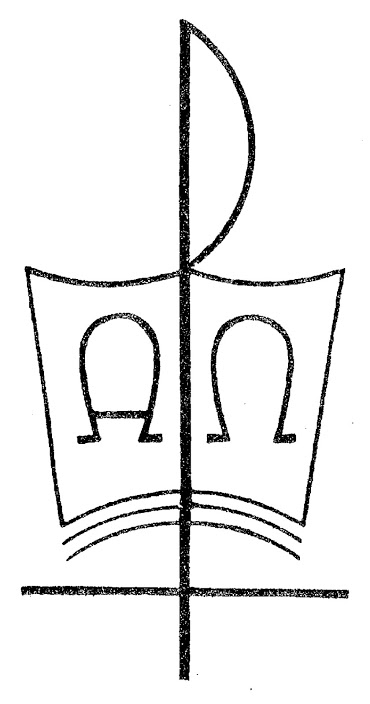             ENTRNACE ANTIPHON FROM ILLUMINAREPUBLICATIONS>COM    19th Sunday in Ordinary Time    Lord have Mercy, Glory to God , Holy, Acclamation,     Amen and Alleluia from the  MISSA SIMPLEX  booklet.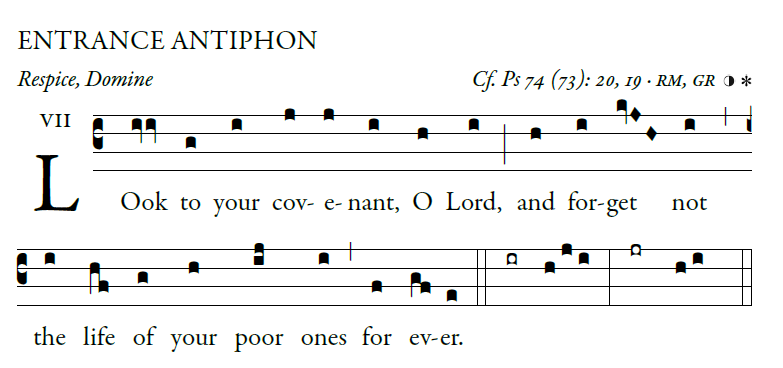  Why, O God, have you cast us off forever? Why does your anger blaze at the sheep of your pasture? 2Remember your flock which you claimed long ago, the tribe you redeemed to be your own possession,Turn your steps to these places that are utterly ruined! The enemy has laid waste the whole of the holy place. 4Your foes have made uproar in             the midst of your  assembly; they have set up their emblems as tokens there.Arise, O God, and defend your cause! Remember how the senseless revile you all the day. 23Do not forget the clamor of your foes, the unceasing uproar of those who defy you.LITURGY OF THE WORD         Psalm from Today’s Missal                                                                                   OFFERTORY HYMN SOUL OF MY SAVIOR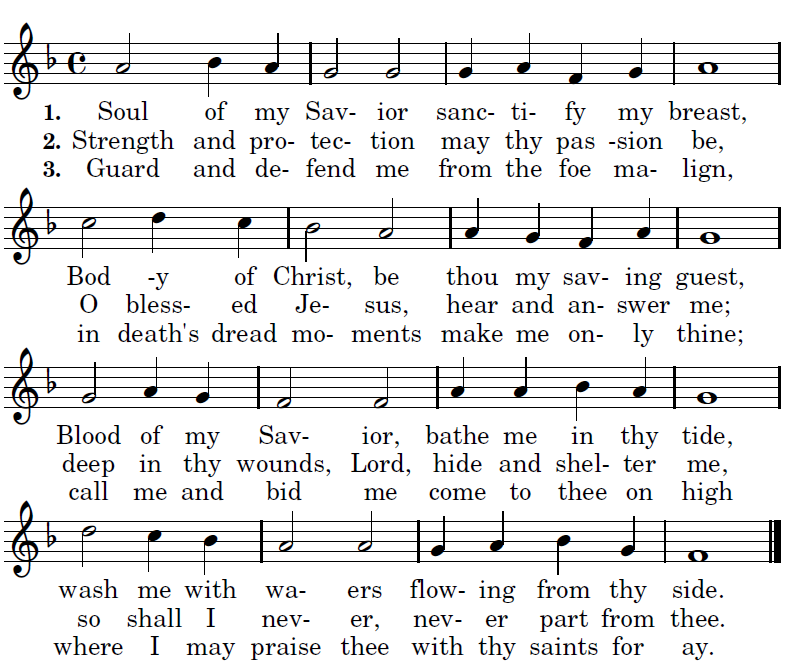 COMMUNION ANTIPHON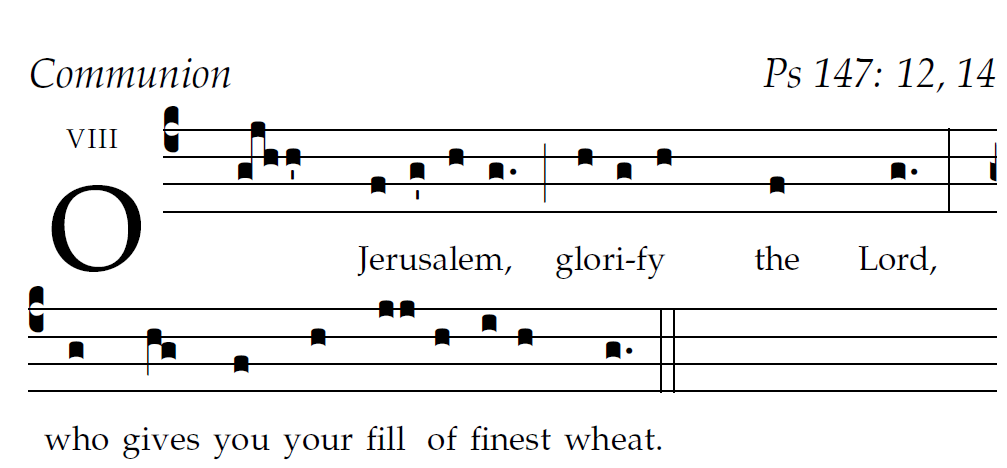                                                                                                                  RB 2013, 2014, 2015 12O Jerusalem, glorify the LORD! O Sion, praise your God! 13He has strengthened the bars of your gates; he has blessed your children within you. 14He established peace on your borders; he gives you your fill of finest wheat.15He sends out his word to the earth, and swiftly runs his command. 16He showers down snow like wool; he scatters hoarfrost like ashes.17He hurls down hailstones like crumbs; before such cold, who can stand? 18He sends forth his word and it melts them; at the blowing of his breath the waters flow.  RECESSIONAL HYMN           “ I Received the Living God”